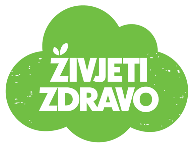 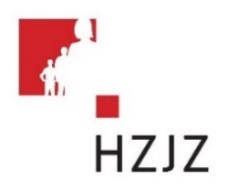 Tjedni jelovnik za prehranu učenika u osnovnim školama od 18.3. – 22.3.2024.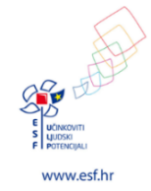 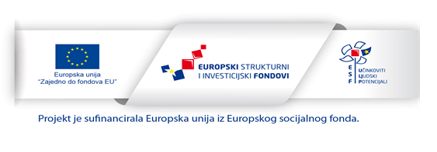 DanMliječni obrokRučakUžinaEnergetska vrijednost (kcal)PONEDJELJAKKroasan s čokoladom, mlijekoBistra juha, mesna štruca s riži – biži, zelena salata Jabuka, keksi UTORAKKrafna s marmeladom, jogurtPašta - fažolBanana, keksiSRIJEDAŠkolski burger, voćeRižoto na plodovima mora, salata od cikleNaranča ČETVRTAKMliječno pecivo, jogurtJuha od rajčice, tjestenina napolitane, zelena salataPudingPETAKBurek od jabuke, mlijekoRiblji štapići s mahunama i krumpiromVoćni jogurt 